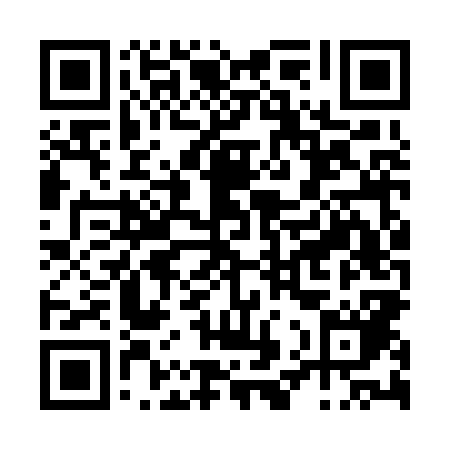 Prayer times for Gandra de Moreira, PortugalMon 1 Apr 2024 - Tue 30 Apr 2024High Latitude Method: Angle Based RulePrayer Calculation Method: Muslim World LeagueAsar Calculation Method: HanafiPrayer times provided by https://www.salahtimes.comDateDayFajrSunriseDhuhrAsrMaghribIsha1Mon5:427:161:376:077:599:282Tue5:407:151:376:088:009:303Wed5:387:131:376:098:019:314Thu5:367:111:376:098:029:325Fri5:347:101:366:108:039:346Sat5:327:081:366:118:059:357Sun5:307:061:366:118:069:368Mon5:287:051:356:128:079:389Tue5:267:031:356:138:089:3910Wed5:247:021:356:148:099:4011Thu5:227:001:356:148:109:4212Fri5:206:581:346:158:119:4313Sat5:186:571:346:168:129:4514Sun5:176:551:346:168:139:4615Mon5:156:541:346:178:149:4716Tue5:136:521:336:188:159:4917Wed5:116:511:336:188:169:5018Thu5:096:491:336:198:179:5219Fri5:076:481:336:208:189:5320Sat5:056:461:336:208:209:5521Sun5:036:451:326:218:219:5622Mon5:016:431:326:218:229:5823Tue4:596:421:326:228:239:5924Wed4:576:401:326:238:2410:0025Thu4:556:391:326:238:2510:0226Fri4:546:381:316:248:2610:0327Sat4:526:361:316:258:2710:0528Sun4:506:351:316:258:2810:0629Mon4:486:331:316:268:2910:0830Tue4:466:321:316:268:3010:10